HírlevélTárgy: Így tudjuk garantálni, hogy megrendelésed akár 1 napon belül megérkezikCímsor:Így tudjuk garantálni, hogy megrendelésed akár 1 napon belül megérkezik 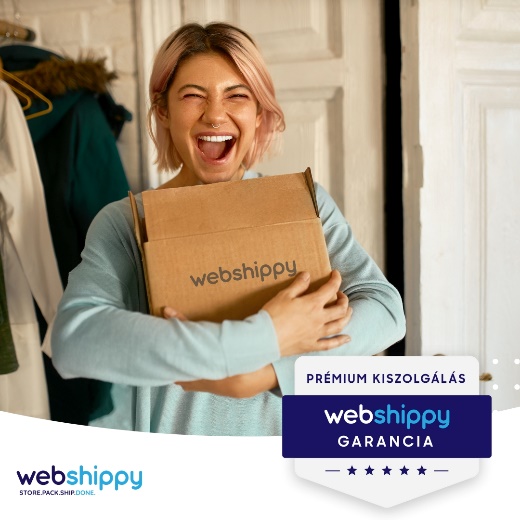 Kedves NÉV!Hadd áruljunk el egy kulisszatitkot a webshopunk világából! Amikor rendelsz tőlünk, sci-fibe illő folyamat indul be. A csomagodat ugyanis szorgos robotok állítják össze, profi szakemberek figyelme és irányítása alatt! Hogyan lehetséges ez? A mi logisztikánkat a régió első számú fulfillment cége, a Webshippy végzi, az összekészítéstől a csomagoláson át a kiküldésig. Ők pedig minden dobozra Webshippy Garanciát vállalnak, azaz:1 napon belül megkapod a terméket, ha 14 óráig leadod a megrendelésedet.Pontosan az érkezik hozzád, amit rendeltél, hiánytalanul, kifogástalan állapotban. Nincs elcserélt termék a csomagban, nincs késlekedés, nincs kifogás, csak világszínvonalú, minőségi kiszolgálás.Eközben még a környezetet is védjük együtt, mert a Webshippy lehetőség szerint olyan csomagolóanyagokat használ, amelyek 100%-ig lebomlanak vagy újrahasznosíthatóak.Ez azt jelenti, hogy amikor te megnyomod a Megrendelés gombot a webshopunk oldalán, elindul a robotizált, digitálisan vezérelt folyamat, amelynek a végén te széles mosollyal az arcodon átveheted a csomagodat.Büszkék vagyunk arra, hogy ilyen profi cégre bíztuk a kiszolgálást, ezért is tettük ki az oldalunkra a Webshippy Garancia logóját. Ha meglesnéd, hogyan dolgoznak a robotok a Webshippynél, kattints a videóra:https://youtu.be/0VQOJVKolKoSzóval, ha legközelebb csenget a futár, és te átveszed a csomagunkat, jusson eszedbe, hogy még robotok is dolgoztak azon, hogy te minél előbb megkaphasd a megrendelésedet!Üdvözlettel:aláírás